附件2：线上打卡操作说明搜索添加“小打卡”小程序，查找2020年大学生在行动，加入活动圈，或识别右方二维码，直接添加，加入圈子后，修改昵称格式为“省份+学校+姓名s/t”（指导教师后缀为t，大学生志愿者后缀为s，作为证书发放依据），活动打卡请在对应省份的主题下进行，如河北省高校大学生，须进入“河北省大学生在行动”主题，点击“去打卡”上传活动照片或视频，开展活动打卡次数不得少于5次。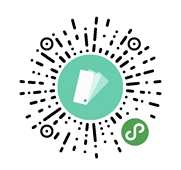 